Комиссия по делам несовершеннолетних и защите их прав при администрации городского округаСеребряные Пруды  Московской областиПРЕДУПРЕЖДАЕТ!!!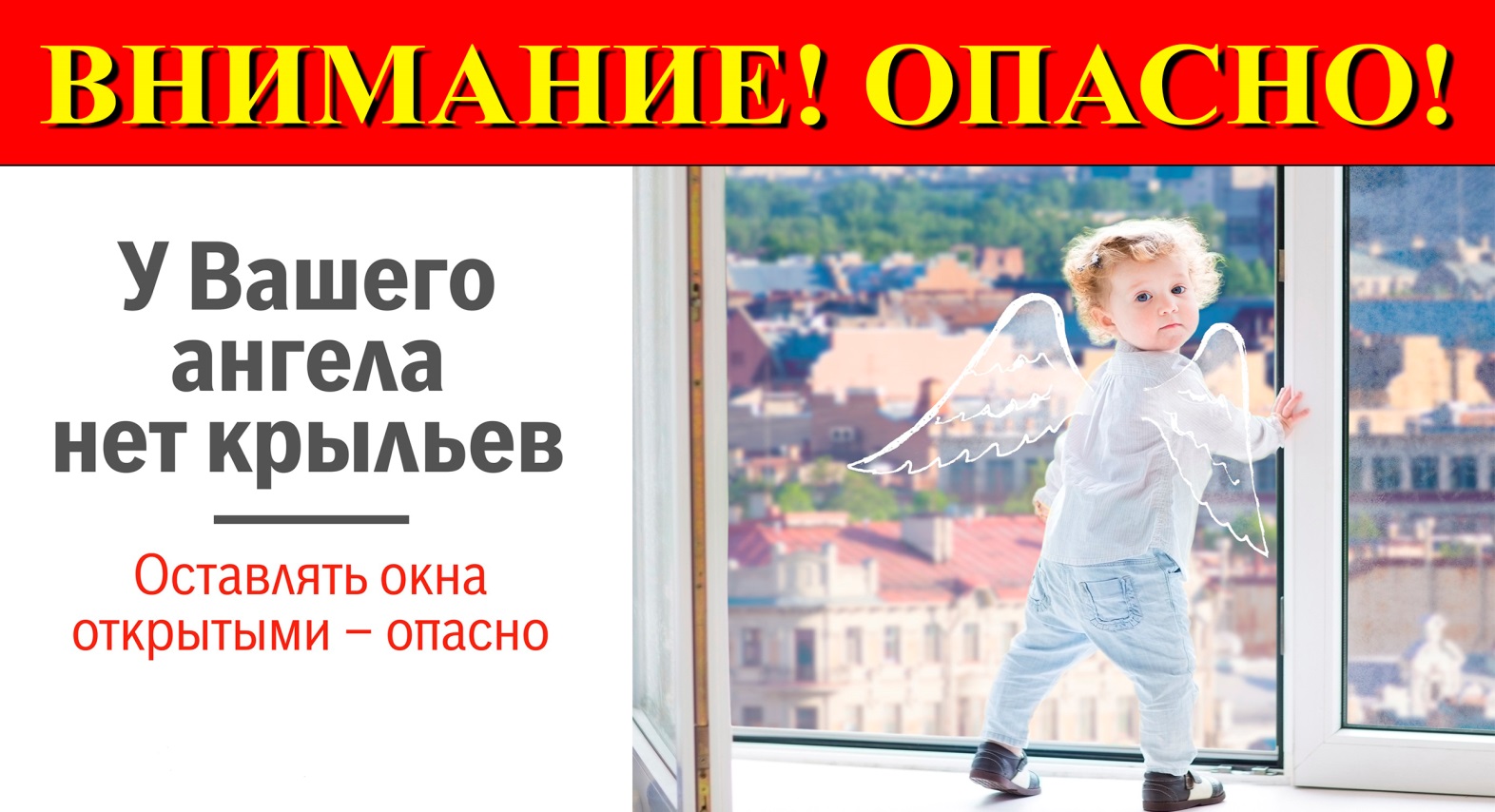 - Не оставляйте малолетних детей без присмотра в помещении, где открыты окна даже на короткий промежуток времени.- Не ставьте возле окон предметы мебели, которые могут послужить для ребенка   «с т у п е н ь к о й»  на подоконник.- Не ставьте ребенка    на подоконник, не поощряйте самостоятельного лазанья на него, предупреждайте даже попытки таких игр.- Никогда не рассчитывайте   на москитные сетки, они    не выдержат веса даже самого маленького ребенка.